Videoanalyse: Fake News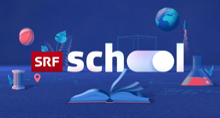 Was gefällt, wird geteilt: So ticken Internetuser:innen heute. Davon profitieren Fake News. Getarnt als echte Nachrichten, verbreiten sich diese Falschmeldungen rasant im Netz. (21.12.18) Video: 15:08Notiere dir die jeweiligen Kernaussagen der befragten Personen aus dem Beitrag.Notiere dir auch die wichtigsten Stichworte zur Verantwortlichkeit grosser Konzerne wie Google, Facebook, ...Philipp Wampfler, MedienpädagogeBenedikt Widmer, Journalist und Tages-produzentKonrad Weber, Journalist und Spezialist für VerifikationPeter Balzli, Osteuropakorrespon-dent SRFLinards Udris, MedienforscherPolitik: Barbara Schmid-Federer, CVP und Ruedi Noser, SVPSchüler:innen der Kantonsschule Zug:Leonie, Kim, Giulio, Sebastian, Katharina und Rhea